В КнАГТУ отметили Международный День спонтанного проявления доброты 17 февраля 2015 года в стенах Комсомольского-на-Амуре государственного технического университета отдел организации воспитательной работы и студенческое волонтерское движение «Юность» провели акцию, посвященную Дню спонтанного проявления доброты. Цели акции:  привлечь внимание студентов, преподавателей и сотрудников вуза к проблеме равнодушия к людям, нуждающимся в поддержке, внимании, заботе, а так же способствовать проявлению у целевой аудитории акции таких социально важных качеств, как: доброта, милосердие, отзывчивость, терпимость. Празднование Дня спонтанного проявления доброты стало уже доброй  традицией для нашего  университета.День спонтанного проявления доброты - одна из недавних инициатив международных благотворительных организаций. Этот праздник имеет общемировое значение, празднуют его всем миром, вне зависимости от гражданства, национальности и религиозных убеждений.
Это еще один повод сказать «люблю» своим близким и бескорыстно помочь незнакомым людям. В России этот праздник пока еще мало известен. В этот день, как призывают организаторы, нужно стараться быть добрым ко всем. И не просто добрым, а добрым безгранично и бескорыстно. Волонтеры студенческого движения «Юность» решили отметить этот день по-своему и в честь него организовали социологический опрос, посвященный значению такого качества личности как доброта в жизни студента. Всего в опросе приняли участие более 50 человек. Кроме того, организаторы акции приготовили и разместили  информационные материалы, посвященные Дню спонтанного проявления доброты на стендах учебных корпусов. В течение дня демонстрировались тематические ролики по видеотрансляционной сети университета. Волонтеры раздавали всем желающим «визитки доброты», которые призывали сделать добро другому человеку и передать ему эту карточку. Тем самым активисты КнАГТУ  формировали «цепочку доброты». Дорогие преподаватели, сотрудники и студенты КнАГТУ, в День спонтанного проявления доброты предполагается совершать множество спонтанных бескорыстных добрых дел, дарить добро другим и самому получать от этого удовольствие. В ваших руках сделать мир хоть чуточку добрее, День спонтанного проявления доброты отличный повод изменить мир к лучшему. Пусть 17 февраля станет лишь поводом к началу добрых дел!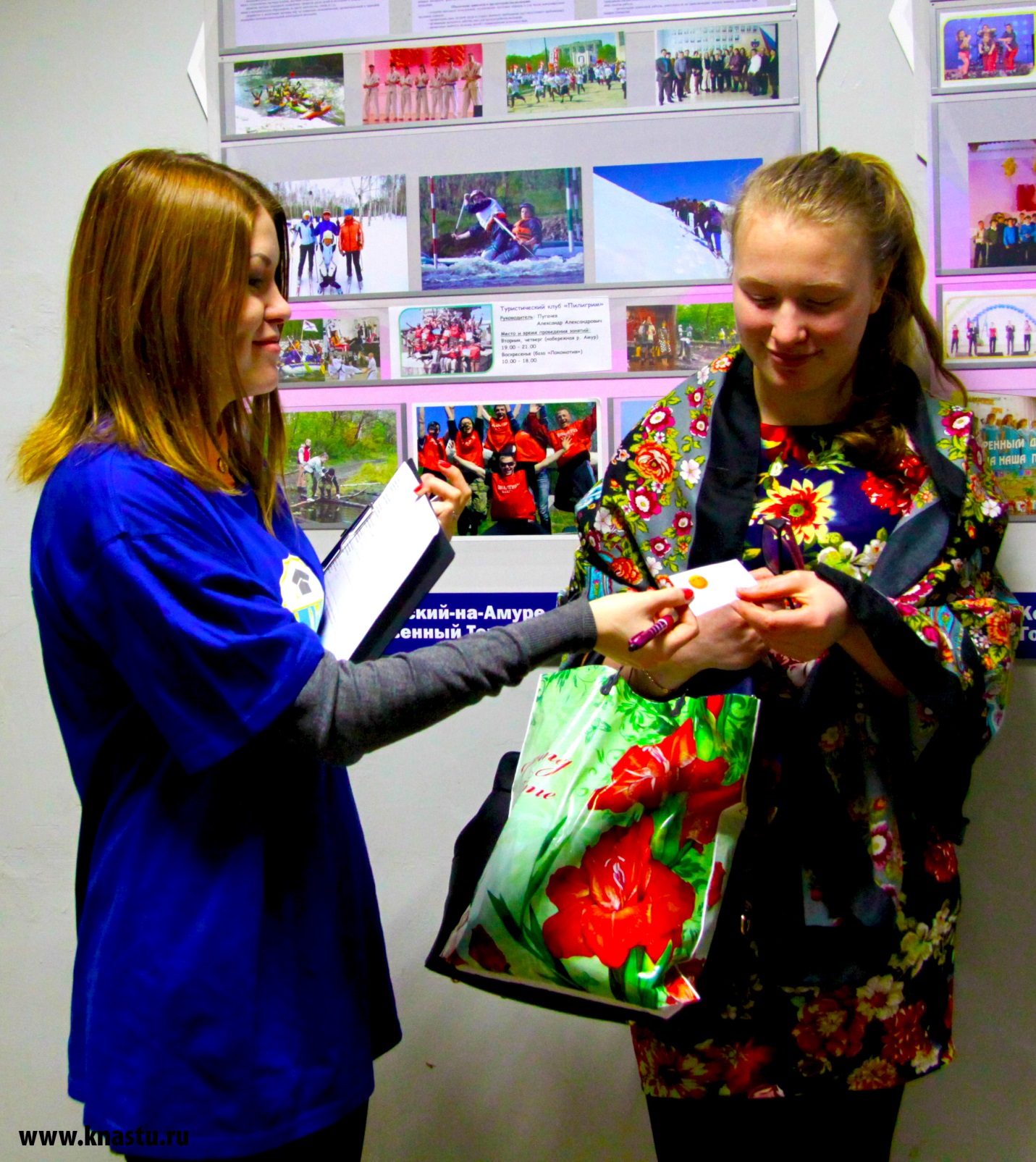 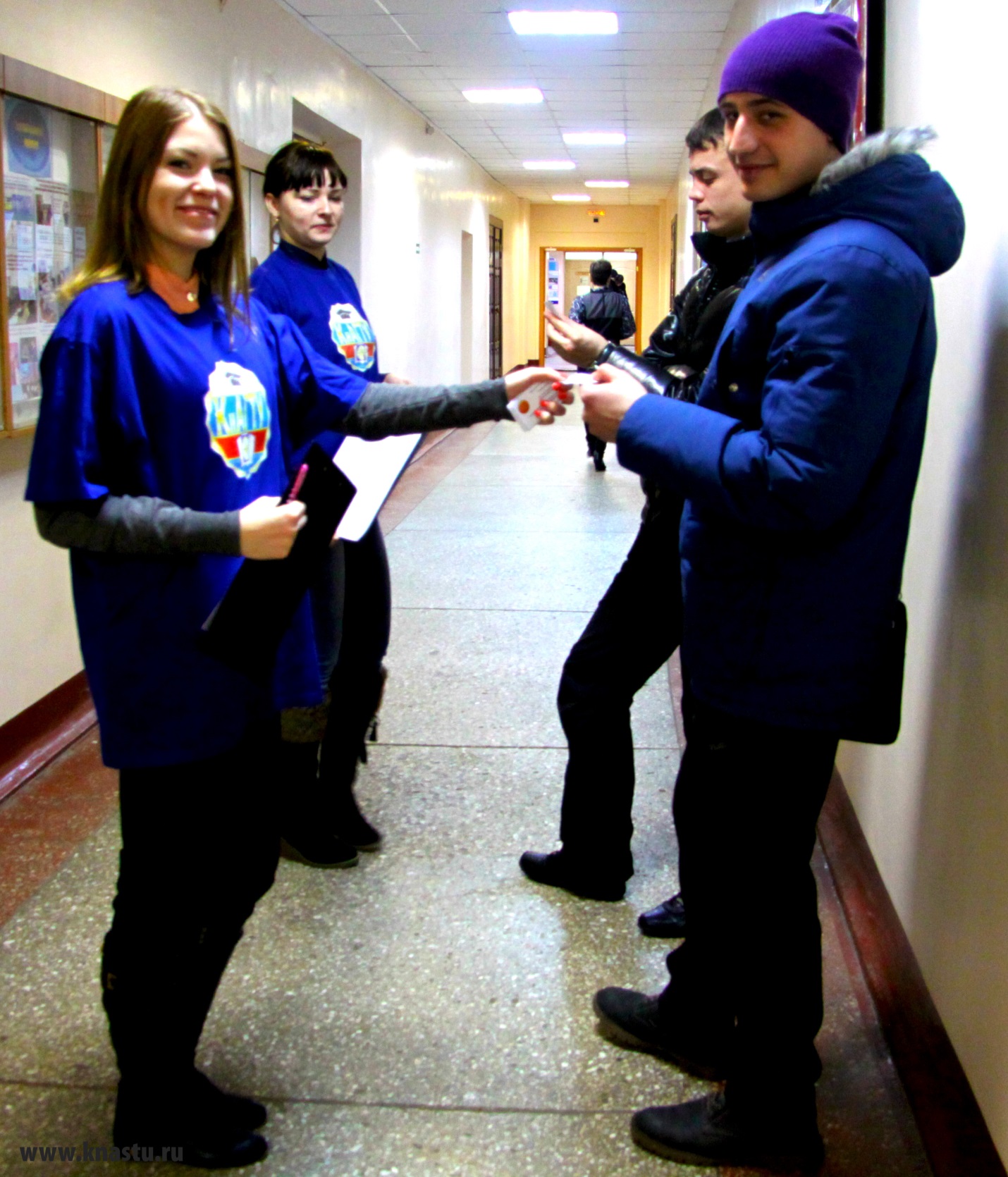 